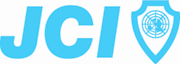 	(Signature du Président de l’Organisation locale)	(Date, jj/mm/aaaa)		(Signature du Président régional)	(Date, jj/mm/aaaa)	(Signature du Président national)	(Date, jj/mm/aaaa)Veuillez-vous assurer que toutes les signatures demandées ci-dessus  aient bien été obtenues avant d’envoyer la demande au siège JCIIMPORTANT : si vous choisissez un service de courtier international, veuillez indiquer une  ADRESSE  (pas de B.P. s.v.p.)DEMANDE D’AFFILIATION AU SÉNATDEMANDE D’AFFILIATION AU SÉNATDEMANDE D’AFFILIATION AU SÉNATDEMANDE D’AFFILIATION AU SÉNATDEMANDE D’AFFILIATION AU SÉNATDEMANDE D’AFFILIATION AU SÉNATDEMANDE D’AFFILIATION AU SÉNATDEMANDE D’AFFILIATION AU SÉNATDEMANDE D’AFFILIATION AU SÉNATDEMANDE D’AFFILIATION AU SÉNATDEMANDE D’AFFILIATION AU SÉNATDEMANDE D’AFFILIATION AU SÉNATDEMANDE D’AFFILIATION AU SÉNATDEMANDE D’AFFILIATION AU SÉNATDEMANDE D’AFFILIATION AU SÉNATDEMANDE D’AFFILIATION AU SÉNATENVOYER LA DEMANDE A :ENVOYER LA DEMANDE A :ENVOYER LA DEMANDE A :ENVOYER LA DEMANDE A :ENVOYER LA DEMANDE A :TRAITEMENT ET ENVOI :TRAITEMENT ET ENVOI :TRAITEMENT ET ENVOI :TRAITEMENT ET ENVOI :TRAITEMENT ET ENVOI :TRAITEMENT ET ENVOI :TRAITEMENT ET ENVOI :TRAITEMENT ET ENVOI :TRAITEMENT ET ENVOI :TRAITEMENT ET ENVOI :TRAITEMENT ET ENVOI :Junior Chamber InternationalATT : Administrateur du Sénat15645 Olive Blvd.Chesterfield MO 63017 U.S.A.Tél : (1)(636)449-3100FAX : (1)(636)449-3107E-mail: senate@jci.ccJunior Chamber InternationalATT : Administrateur du Sénat15645 Olive Blvd.Chesterfield MO 63017 U.S.A.Tél : (1)(636)449-3100FAX : (1)(636)449-3107E-mail: senate@jci.ccJunior Chamber InternationalATT : Administrateur du Sénat15645 Olive Blvd.Chesterfield MO 63017 U.S.A.Tél : (1)(636)449-3100FAX : (1)(636)449-3107E-mail: senate@jci.ccJunior Chamber InternationalATT : Administrateur du Sénat15645 Olive Blvd.Chesterfield MO 63017 U.S.A.Tél : (1)(636)449-3100FAX : (1)(636)449-3107E-mail: senate@jci.ccJunior Chamber InternationalATT : Administrateur du Sénat15645 Olive Blvd.Chesterfield MO 63017 U.S.A.Tél : (1)(636)449-3100FAX : (1)(636)449-3107E-mail: senate@jci.ccVeuillez compter près de 3 semaines pour que le siège JCI puisse traiter et envoyer le dossier.  Par la poste : Sauf indications contraires, les envois se feront par la poste. (Et Il faut parfois un autre délai de 6 semaines pour recevoir le dossier par la poste.) UPS (service de courtier) : Envoi rapide et garanti pour la plupart des pays. Frais d’envoi :Europe – US$65.00* *Les frais d'expédition prennent en compte l’expédition de deux dossiers du Sénat. Au-delà de deux s'ajoutera un coût supplémentaire.Veuillez compter près de 3 semaines pour que le siège JCI puisse traiter et envoyer le dossier.  Par la poste : Sauf indications contraires, les envois se feront par la poste. (Et Il faut parfois un autre délai de 6 semaines pour recevoir le dossier par la poste.) UPS (service de courtier) : Envoi rapide et garanti pour la plupart des pays. Frais d’envoi :Europe – US$65.00* *Les frais d'expédition prennent en compte l’expédition de deux dossiers du Sénat. Au-delà de deux s'ajoutera un coût supplémentaire.Veuillez compter près de 3 semaines pour que le siège JCI puisse traiter et envoyer le dossier.  Par la poste : Sauf indications contraires, les envois se feront par la poste. (Et Il faut parfois un autre délai de 6 semaines pour recevoir le dossier par la poste.) UPS (service de courtier) : Envoi rapide et garanti pour la plupart des pays. Frais d’envoi :Europe – US$65.00* *Les frais d'expédition prennent en compte l’expédition de deux dossiers du Sénat. Au-delà de deux s'ajoutera un coût supplémentaire.Veuillez compter près de 3 semaines pour que le siège JCI puisse traiter et envoyer le dossier.  Par la poste : Sauf indications contraires, les envois se feront par la poste. (Et Il faut parfois un autre délai de 6 semaines pour recevoir le dossier par la poste.) UPS (service de courtier) : Envoi rapide et garanti pour la plupart des pays. Frais d’envoi :Europe – US$65.00* *Les frais d'expédition prennent en compte l’expédition de deux dossiers du Sénat. Au-delà de deux s'ajoutera un coût supplémentaire.Veuillez compter près de 3 semaines pour que le siège JCI puisse traiter et envoyer le dossier.  Par la poste : Sauf indications contraires, les envois se feront par la poste. (Et Il faut parfois un autre délai de 6 semaines pour recevoir le dossier par la poste.) UPS (service de courtier) : Envoi rapide et garanti pour la plupart des pays. Frais d’envoi :Europe – US$65.00* *Les frais d'expédition prennent en compte l’expédition de deux dossiers du Sénat. Au-delà de deux s'ajoutera un coût supplémentaire.Veuillez compter près de 3 semaines pour que le siège JCI puisse traiter et envoyer le dossier.  Par la poste : Sauf indications contraires, les envois se feront par la poste. (Et Il faut parfois un autre délai de 6 semaines pour recevoir le dossier par la poste.) UPS (service de courtier) : Envoi rapide et garanti pour la plupart des pays. Frais d’envoi :Europe – US$65.00* *Les frais d'expédition prennent en compte l’expédition de deux dossiers du Sénat. Au-delà de deux s'ajoutera un coût supplémentaire.Veuillez compter près de 3 semaines pour que le siège JCI puisse traiter et envoyer le dossier.  Par la poste : Sauf indications contraires, les envois se feront par la poste. (Et Il faut parfois un autre délai de 6 semaines pour recevoir le dossier par la poste.) UPS (service de courtier) : Envoi rapide et garanti pour la plupart des pays. Frais d’envoi :Europe – US$65.00* *Les frais d'expédition prennent en compte l’expédition de deux dossiers du Sénat. Au-delà de deux s'ajoutera un coût supplémentaire.Veuillez compter près de 3 semaines pour que le siège JCI puisse traiter et envoyer le dossier.  Par la poste : Sauf indications contraires, les envois se feront par la poste. (Et Il faut parfois un autre délai de 6 semaines pour recevoir le dossier par la poste.) UPS (service de courtier) : Envoi rapide et garanti pour la plupart des pays. Frais d’envoi :Europe – US$65.00* *Les frais d'expédition prennent en compte l’expédition de deux dossiers du Sénat. Au-delà de deux s'ajoutera un coût supplémentaire.Veuillez compter près de 3 semaines pour que le siège JCI puisse traiter et envoyer le dossier.  Par la poste : Sauf indications contraires, les envois se feront par la poste. (Et Il faut parfois un autre délai de 6 semaines pour recevoir le dossier par la poste.) UPS (service de courtier) : Envoi rapide et garanti pour la plupart des pays. Frais d’envoi :Europe – US$65.00* *Les frais d'expédition prennent en compte l’expédition de deux dossiers du Sénat. Au-delà de deux s'ajoutera un coût supplémentaire.Veuillez compter près de 3 semaines pour que le siège JCI puisse traiter et envoyer le dossier.  Par la poste : Sauf indications contraires, les envois se feront par la poste. (Et Il faut parfois un autre délai de 6 semaines pour recevoir le dossier par la poste.) UPS (service de courtier) : Envoi rapide et garanti pour la plupart des pays. Frais d’envoi :Europe – US$65.00* *Les frais d'expédition prennent en compte l’expédition de deux dossiers du Sénat. Au-delà de deux s'ajoutera un coût supplémentaire.Veuillez compter près de 3 semaines pour que le siège JCI puisse traiter et envoyer le dossier.  Par la poste : Sauf indications contraires, les envois se feront par la poste. (Et Il faut parfois un autre délai de 6 semaines pour recevoir le dossier par la poste.) UPS (service de courtier) : Envoi rapide et garanti pour la plupart des pays. Frais d’envoi :Europe – US$65.00* *Les frais d'expédition prennent en compte l’expédition de deux dossiers du Sénat. Au-delà de deux s'ajoutera un coût supplémentaire.RENSEIGNEMENTS SUR LE CANDIDATEN LETTRES D’IMPRIMERIE S.V.PRENSEIGNEMENTS SUR LE CANDIDATEN LETTRES D’IMPRIMERIE S.V.PRENSEIGNEMENTS SUR LE CANDIDATEN LETTRES D’IMPRIMERIE S.V.PRENSEIGNEMENTS SUR LE CANDIDATEN LETTRES D’IMPRIMERIE S.V.PRENSEIGNEMENTS SUR LE CANDIDATEN LETTRES D’IMPRIMERIE S.V.PRENSEIGNEMENTS SUR LE CANDIDATEN LETTRES D’IMPRIMERIE S.V.PRENSEIGNEMENTS SUR LE CANDIDATEN LETTRES D’IMPRIMERIE S.V.PRENSEIGNEMENTS SUR LE CANDIDATEN LETTRES D’IMPRIMERIE S.V.PRENSEIGNEMENTS SUR LE CANDIDATEN LETTRES D’IMPRIMERIE S.V.PRENSEIGNEMENTS SUR LE CANDIDATEN LETTRES D’IMPRIMERIE S.V.PRENSEIGNEMENTS SUR LE CANDIDATEN LETTRES D’IMPRIMERIE S.V.PRENSEIGNEMENTS SUR LE CANDIDATEN LETTRES D’IMPRIMERIE S.V.PRENSEIGNEMENTS SUR LE CANDIDATEN LETTRES D’IMPRIMERIE S.V.PRENSEIGNEMENTS SUR LE CANDIDATEN LETTRES D’IMPRIMERIE S.V.PRENSEIGNEMENTS SUR LE CANDIDATEN LETTRES D’IMPRIMERIE S.V.PRENSEIGNEMENTS SUR LE CANDIDATEN LETTRES D’IMPRIMERIE S.V.PNous souhaitons présenter une demande d’affiliation au Sénat pour :Nous souhaitons présenter une demande d’affiliation au Sénat pour :Nous souhaitons présenter une demande d’affiliation au Sénat pour :Nous souhaitons présenter une demande d’affiliation au Sénat pour :Nous souhaitons présenter une demande d’affiliation au Sénat pour :Nous souhaitons présenter une demande d’affiliation au Sénat pour :Nous souhaitons présenter une demande d’affiliation au Sénat pour :Nous souhaitons présenter une demande d’affiliation au Sénat pour :Nous souhaitons présenter une demande d’affiliation au Sénat pour :Nous souhaitons présenter une demande d’affiliation au Sénat pour :Nous souhaitons présenter une demande d’affiliation au Sénat pour :Nous souhaitons présenter une demande d’affiliation au Sénat pour :Nous souhaitons présenter une demande d’affiliation au Sénat pour :Nous souhaitons présenter une demande d’affiliation au Sénat pour :Nous souhaitons présenter une demande d’affiliation au Sénat pour :Nous souhaitons présenter une demande d’affiliation au Sénat pour :XxxxxxxxxxxxXxxxxxxxxxxxXxxxxxxxxxxxXxxxxxxxxxxxXxxxxxxxxXxxxxxxxxXxxxxxxxxXxxxxxxxxXxxxxxxxxXxxxxxxxxPrénomPrénomPrénomPrénomInitiale ou deuxième prénomInitiale ou deuxième prénomInitiale ou deuxième prénomInitiale ou deuxième prénomInitiale ou deuxième prénomInitiale ou deuxième prénomNom de familleNom de familleNom de familleNom de familleNom de familleNom de famillerue de xxxxxxxxxxxxxxxxxxxxxxrue de xxxxxxxxxxxxxxxxxxxxxxrue de xxxxxxxxxxxxxxxxxxxxxxrue de xxxxxxxxxxxxxxxxxxxxxxrue de xxxxxxxxxxxxxxxxxxxxxxrue de xxxxxxxxxxxxxxxxxxxxxxrue de xxxxxxxxxxxxxxxxxxxxxxrue de xxxxxxxxxxxxxxxxxxxxxxrue de xxxxxxxxxxxxxxxxxxxxxxrue de xxxxxxxxxxxxxxxxxxxxxxrue de xxxxxxxxxxxxxxxxxxxxxxrue de xxxxxxxxxxxxxxxxxxxxxxrue de xxxxxxxxxxxxxxxxxxxxxxrue de xxxxxxxxxxxxxxxxxxxxxxrue de xxxxxxxxxxxxxxxxxxxxxxrue de xxxxxxxxxxxxxxxxxxxxxxAdresse du candidatAdresse du candidatAdresse du candidatAdresse du candidatAdresse du candidatAdresse du candidatAdresse du candidatAdresse du candidatAdresse du candidatAdresse du candidatAdresse du candidatAdresse du candidatAdresse du candidatAdresse du candidatAdresse du candidatAdresse du candidat0000 Xxxxxxxxxxxxx0000 Xxxxxxxxxxxxx0000 Xxxxxxxxxxxxx0000 Xxxxxxxxxxxxx0000 Xxxxxxxxxxxxx0000 Xxxxxxxxxxxxx0000 Xxxxxxxxxxxxx0000 Xxxxxxxxxxxxx0000 Xxxxxxxxxxxxx0000 Xxxxxxxxxxxxx0000 Xxxxxxxxxxxxx0000 XxxxxxxxxxxxxBelgiqueBelgiqueBelgiqueBelgiqueVille, Code postalVille, Code postalVille, Code postalVille, Code postalVille, Code postalVille, Code postalVille, Code postalVille, Code postalVille, Code postalVille, Code postalVille, Code postalVille, Code postalPaysPaysPaysPays+32……+32……+32……+32……+32……+32……+32…..+32…..+32…..+32…..+32…..+32…..+32…..+32…..+32…..+32…..Tél. dom. :Tél. dom. :Tél. dom. :Tél. dom. :Tél. dom. :Tél. dom. :Tél. bur. :Tél. bur. :Tél. bur. :Tél. bur. :Tél. bur. :Tél. bur. :Tél. bur. :Tél. bur. :Tél. bur. :Tél. bur. :+32……+32……+32……+32……+32……+32……xxxxxxxx@xxxxxxxx.bexxxxxxxx@xxxxxxxx.bexxxxxxxx@xxxxxxxx.bexxxxxxxx@xxxxxxxx.bexxxxxxxx@xxxxxxxx.bexxxxxxxx@xxxxxxxx.bexxxxxxxx@xxxxxxxx.bexxxxxxxx@xxxxxxxx.bexxxxxxxx@xxxxxxxx.bexxxxxxxx@xxxxxxxx.beFax :Fax :Fax :Fax :Fax :Fax :E-mail : IMPORTANT - Pour permettre à JCI de fournir des e-services :E-mail : IMPORTANT - Pour permettre à JCI de fournir des e-services :E-mail : IMPORTANT - Pour permettre à JCI de fournir des e-services :E-mail : IMPORTANT - Pour permettre à JCI de fournir des e-services :E-mail : IMPORTANT - Pour permettre à JCI de fournir des e-services :E-mail : IMPORTANT - Pour permettre à JCI de fournir des e-services :E-mail : IMPORTANT - Pour permettre à JCI de fournir des e-services :E-mail : IMPORTANT - Pour permettre à JCI de fournir des e-services :E-mail : IMPORTANT - Pour permettre à JCI de fournir des e-services :E-mail : IMPORTANT - Pour permettre à JCI de fournir des e-services :Date de naissance :xxxxxxxxxxxxxxxxOccupation :Occupation :Occupation :Occupation :Occupation :Occupation :Occupation :Occupation :Occupation :Occupation :Date de naissance :JourMoisAnAnAnOccupation :Occupation :Occupation :Occupation :Occupation :Occupation :Occupation :Occupation :Occupation :Occupation :CARRIÈRE JEUNE CHAMBRE DU CANDIDATCARRIÈRE JEUNE CHAMBRE DU CANDIDATCARRIÈRE JEUNE CHAMBRE DU CANDIDATCARRIÈRE JEUNE CHAMBRE DU CANDIDATCARRIÈRE JEUNE CHAMBRE DU CANDIDATCARRIÈRE JEUNE CHAMBRE DU CANDIDATCARRIÈRE JEUNE CHAMBRE DU CANDIDATCARRIÈRE JEUNE CHAMBRE DU CANDIDATCARRIÈRE JEUNE CHAMBRE DU CANDIDATCARRIÈRE JEUNE CHAMBRE DU CANDIDATCARRIÈRE JEUNE CHAMBRE DU CANDIDATCARRIÈRE JEUNE CHAMBRE DU CANDIDATCARRIÈRE JEUNE CHAMBRE DU CANDIDATCARRIÈRE JEUNE CHAMBRE DU CANDIDATCARRIÈRE JEUNE CHAMBRE DU CANDIDATCARRIÈRE JEUNE CHAMBRE DU CANDIDATjj/mm/aaaajj/mm/aaaajj/mm/aaaajj/mm/aaaajj/mm/aaaajj/mm/aaaajj/mm/aaaajj/mm/aaaajj/mm/aaaajj/mm/aaaajj/mm/aaaajj/mm/aaaajj/mm/aaaajj/mm/aaaajj/mm/aaaajj/mm/aaaaDate d’adhésion à la Jeune Chambre (jj/mm/aaaa)Date d’adhésion à la Jeune Chambre (jj/mm/aaaa)Date d’adhésion à la Jeune Chambre (jj/mm/aaaa)Date d’adhésion à la Jeune Chambre (jj/mm/aaaa)Date d’adhésion à la Jeune Chambre (jj/mm/aaaa)Date d’adhésion à la Jeune Chambre (jj/mm/aaaa)Date d’adhésion à la Jeune Chambre (jj/mm/aaaa)Date d’adhésion à la Jeune Chambre (jj/mm/aaaa)Date à laquelle le candidat a cessé d’être membre (si applicable)Date à laquelle le candidat a cessé d’être membre (si applicable)Date à laquelle le candidat a cessé d’être membre (si applicable)Date à laquelle le candidat a cessé d’être membre (si applicable)Date à laquelle le candidat a cessé d’être membre (si applicable)Date à laquelle le candidat a cessé d’être membre (si applicable)Date à laquelle le candidat a cessé d’être membre (si applicable)Date à laquelle le candidat a cessé d’être membre (si applicable)Activités à la Jeune ChambreActivités à la Jeune ChambreActivités à la Jeune ChambreActivités à la Jeune ChambreActivités à la Jeune ChambreActivités à la Jeune ChambreActivités à la Jeune ChambreActivités à la Jeune ChambreActivités à la Jeune ChambreActivités à la Jeune ChambreActivités à la Jeune ChambreActivités à la Jeune ChambreActivités à la Jeune ChambreActivités à la Jeune ChambreActivités à la Jeune ChambreActivités à la Jeune ChambreRésumez les grandes lignes !Résumez les grandes lignes !Résumez les grandes lignes !Résumez les grandes lignes !Résumez les grandes lignes !Résumez les grandes lignes !Résumez les grandes lignes !Résumez les grandes lignes !Résumez les grandes lignes !Résumez les grandes lignes !Résumez les grandes lignes !Résumez les grandes lignes !Résumez les grandes lignes !Résumez les grandes lignes !Résumez les grandes lignes !Résumez les grandes lignes !Poste(s) Jeune Chambre présent(s) et passé(s) du candidatPoste(s) Jeune Chambre présent(s) et passé(s) du candidatPoste(s) Jeune Chambre présent(s) et passé(s) du candidatPoste(s) Jeune Chambre présent(s) et passé(s) du candidatPoste(s) Jeune Chambre présent(s) et passé(s) du candidatPoste(s) Jeune Chambre présent(s) et passé(s) du candidatPoste(s) Jeune Chambre présent(s) et passé(s) du candidatPoste(s) Jeune Chambre présent(s) et passé(s) du candidatPoste(s) Jeune Chambre présent(s) et passé(s) du candidatPoste(s) Jeune Chambre présent(s) et passé(s) du candidatPoste(s) Jeune Chambre présent(s) et passé(s) du candidatPoste(s) Jeune Chambre présent(s) et passé(s) du candidatPoste(s) Jeune Chambre présent(s) et passé(s) du candidatPoste(s) Jeune Chambre présent(s) et passé(s) du candidatPoste(s) Jeune Chambre présent(s) et passé(s) du candidatPoste(s) Jeune Chambre présent(s) et passé(s) du candidatRésumez les grandes lignes !Résumez les grandes lignes !Résumez les grandes lignes !Résumez les grandes lignes !Résumez les grandes lignes !Résumez les grandes lignes !Résumez les grandes lignes !Résumez les grandes lignes !Résumez les grandes lignes !Résumez les grandes lignes !Résumez les grandes lignes !Résumez les grandes lignes !Résumez les grandes lignes !Résumez les grandes lignes !Résumez les grandes lignes !Résumez les grandes lignes !Motifs justifiant l’affiliation au Sénat(Si l’espace prévu est insuffisant, veuillez inclure une ou plusieurs pages additionnelles)Motifs justifiant l’affiliation au Sénat(Si l’espace prévu est insuffisant, veuillez inclure une ou plusieurs pages additionnelles)Motifs justifiant l’affiliation au Sénat(Si l’espace prévu est insuffisant, veuillez inclure une ou plusieurs pages additionnelles)Motifs justifiant l’affiliation au Sénat(Si l’espace prévu est insuffisant, veuillez inclure une ou plusieurs pages additionnelles)Motifs justifiant l’affiliation au Sénat(Si l’espace prévu est insuffisant, veuillez inclure une ou plusieurs pages additionnelles)Motifs justifiant l’affiliation au Sénat(Si l’espace prévu est insuffisant, veuillez inclure une ou plusieurs pages additionnelles)Motifs justifiant l’affiliation au Sénat(Si l’espace prévu est insuffisant, veuillez inclure une ou plusieurs pages additionnelles)Motifs justifiant l’affiliation au Sénat(Si l’espace prévu est insuffisant, veuillez inclure une ou plusieurs pages additionnelles)Motifs justifiant l’affiliation au Sénat(Si l’espace prévu est insuffisant, veuillez inclure une ou plusieurs pages additionnelles)Motifs justifiant l’affiliation au Sénat(Si l’espace prévu est insuffisant, veuillez inclure une ou plusieurs pages additionnelles)Motifs justifiant l’affiliation au Sénat(Si l’espace prévu est insuffisant, veuillez inclure une ou plusieurs pages additionnelles)Motifs justifiant l’affiliation au Sénat(Si l’espace prévu est insuffisant, veuillez inclure une ou plusieurs pages additionnelles)Motifs justifiant l’affiliation au Sénat(Si l’espace prévu est insuffisant, veuillez inclure une ou plusieurs pages additionnelles)Motifs justifiant l’affiliation au Sénat(Si l’espace prévu est insuffisant, veuillez inclure une ou plusieurs pages additionnelles)Motifs justifiant l’affiliation au Sénat(Si l’espace prévu est insuffisant, veuillez inclure une ou plusieurs pages additionnelles)Motifs justifiant l’affiliation au Sénat(Si l’espace prévu est insuffisant, veuillez inclure une ou plusieurs pages additionnelles)Résumez les grandes lignes !Résumez les grandes lignes !Résumez les grandes lignes !Résumez les grandes lignes !Résumez les grandes lignes !Résumez les grandes lignes !Résumez les grandes lignes !Résumez les grandes lignes !Résumez les grandes lignes !Résumez les grandes lignes !Résumez les grandes lignes !Résumez les grandes lignes !Résumez les grandes lignes !Résumez les grandes lignes !Résumez les grandes lignes !Résumez les grandes lignes !LANGUE DE VOTRE CHOIX(Veuillez mettre un X dans une des cases ci-dessous)LANGUE DE VOTRE CHOIX(Veuillez mettre un X dans une des cases ci-dessous)LANGUE DE VOTRE CHOIX(Veuillez mettre un X dans une des cases ci-dessous)LANGUE DE VOTRE CHOIX(Veuillez mettre un X dans une des cases ci-dessous)LANGUE DE VOTRE CHOIX(Veuillez mettre un X dans une des cases ci-dessous)LANGUE DE VOTRE CHOIX(Veuillez mettre un X dans une des cases ci-dessous)LANGUE DE VOTRE CHOIX(Veuillez mettre un X dans une des cases ci-dessous)LANGUE DE VOTRE CHOIX(Veuillez mettre un X dans une des cases ci-dessous)LANGUE DE VOTRE CHOIX(Veuillez mettre un X dans une des cases ci-dessous)LANGUE DE VOTRE CHOIX(Veuillez mettre un X dans une des cases ci-dessous)LANGUE DE VOTRE CHOIX(Veuillez mettre un X dans une des cases ci-dessous)LANGUE DE VOTRE CHOIX(Veuillez mettre un X dans une des cases ci-dessous)LANGUE DE VOTRE CHOIX(Veuillez mettre un X dans une des cases ci-dessous)LANGUE DE VOTRE CHOIX(Veuillez mettre un X dans une des cases ci-dessous)LANGUE DE VOTRE CHOIX(Veuillez mettre un X dans une des cases ci-dessous)LANGUE DE VOTRE CHOIX(Veuillez mettre un X dans une des cases ci-dessous)Le candidat souhaite recevoir le diplôme en 	Le candidat souhaite recevoir le diplôme en 	Le candidat souhaite recevoir le diplôme en 	Le candidat souhaite recevoir le diplôme en 	Le candidat souhaite recevoir le diplôme en 	Le candidat souhaite recevoir le diplôme en 	Le candidat souhaite recevoir le diplôme en 	Anglais :Anglais :Espagnol :Espagnol :Français :XSexe (m/f) : Sexe (m/f) : Sexe (m/f) : Sexe (m/f) : Sexe (m/f) : Sexe (m/f) : Sexe (m/f) : PROCEDURE D’APPROBATIONN.B. : Aucune autre approbation, à l’exception des approbations portées ci-après, n’est exigée ou autoriséePROCEDURE D’APPROBATIONN.B. : Aucune autre approbation, à l’exception des approbations portées ci-après, n’est exigée ou autoriséePROCEDURE D’APPROBATIONN.B. : Aucune autre approbation, à l’exception des approbations portées ci-après, n’est exigée ou autoriséePROCEDURE D’APPROBATIONN.B. : Aucune autre approbation, à l’exception des approbations portées ci-après, n’est exigée ou autoriséePROCEDURE D’APPROBATIONN.B. : Aucune autre approbation, à l’exception des approbations portées ci-après, n’est exigée ou autoriséePROCEDURE D’APPROBATIONN.B. : Aucune autre approbation, à l’exception des approbations portées ci-après, n’est exigée ou autoriséePROCEDURE D’APPROBATIONN.B. : Aucune autre approbation, à l’exception des approbations portées ci-après, n’est exigée ou autoriséePROCEDURE D’APPROBATIONN.B. : Aucune autre approbation, à l’exception des approbations portées ci-après, n’est exigée ou autoriséePROCEDURE D’APPROBATIONN.B. : Aucune autre approbation, à l’exception des approbations portées ci-après, n’est exigée ou autoriséePROCEDURE D’APPROBATIONN.B. : Aucune autre approbation, à l’exception des approbations portées ci-après, n’est exigée ou autoriséePROCEDURE D’APPROBATIONN.B. : Aucune autre approbation, à l’exception des approbations portées ci-après, n’est exigée ou autoriséePROCEDURE D’APPROBATIONN.B. : Aucune autre approbation, à l’exception des approbations portées ci-après, n’est exigée ou autoriséePROCEDURE D’APPROBATIONN.B. : Aucune autre approbation, à l’exception des approbations portées ci-après, n’est exigée ou autoriséePROCEDURE D’APPROBATIONN.B. : Aucune autre approbation, à l’exception des approbations portées ci-après, n’est exigée ou autoriséePROCEDURE D’APPROBATIONN.B. : Aucune autre approbation, à l’exception des approbations portées ci-après, n’est exigée ou autoriséePROCEDURE D’APPROBATIONN.B. : Aucune autre approbation, à l’exception des approbations portées ci-après, n’est exigée ou autoriséeNom de l’Organisation localeJCI xxxxxxxxxxxxxxxApprouvé par xxxxxxxxxxxxxxxxNom Organisation régionaleJCI Belgium Wallonie BruxellesApprouvé parJean-François Hermann – président 2015-2016Nom de l’Organisation nationale JCI BelgiumApprouvé parSarah Lammers – présidente nationale 2016INFORMATIONS POUR UNE AFFILIATION SURPRISE(Veuillez fournir les renseignements suivants EN LETTRES D’IMPRIMERIE S.V.P. )INFORMATIONS POUR UNE AFFILIATION SURPRISE(Veuillez fournir les renseignements suivants EN LETTRES D’IMPRIMERIE S.V.P. )Si le titre de Sénateur doit être une surprise, veuillez fournir les renseignements suivants (faute de quoi le dossier sera envoyé à l’organisation nationale concernée.)Si le titre de Sénateur doit être une surprise, veuillez fournir les renseignements suivants (faute de quoi le dossier sera envoyé à l’organisation nationale concernée.)Nom :JCI BelgiumAdresse:Bld Emile Bockstael 193B – 1020 BruxellesB – 1020 BruxellesB – 1020 BruxellesB – 1020 BruxellesB – 1020 BruxellesB – 1020 BruxellesB – 1020 BruxellesB – 1020 BruxellesB – 1020 BruxellesB – 1020 BruxellesB – 1020 BruxellesBelgiqueBelgiqueBelgiqueVille, Etat, Code postal Ville, Etat, Code postal Ville, Etat, Code postal Ville, Etat, Code postal Ville, Etat, Code postal Ville, Etat, Code postal Ville, Etat, Code postal Ville, Etat, Code postal Ville, Etat, Code postal Ville, Etat, Code postal Ville, Etat, Code postal Pays Pays Pays +32 2 428 36 61+32 2 428 36 61+32 2 428 36 61+32 2 428 36 61+32 2 428 36 61+32 2 428 36 61+32 2 428 36 61Tél. bur. : Tél. bur. : Tél. bur. : Tél. bur. : Tél. bur. : Tél. bur. : Tél. bur. : Tél dom. :Tél dom. :Tél dom. :Tél dom. :Tél dom. :Tél dom. :Tél dom. :info@jci.be + sarah.lammers@jci.beinfo@jci.be + sarah.lammers@jci.beinfo@jci.be + sarah.lammers@jci.beinfo@jci.be + sarah.lammers@jci.beinfo@jci.be + sarah.lammers@jci.beinfo@jci.be + sarah.lammers@jci.beinfo@jci.be + sarah.lammers@jci.beFax :Fax :Fax :Fax :Fax :Fax :Fax :E-Mail : E-Mail : E-Mail : E-Mail : E-Mail : E-Mail : E-Mail : Date souhaitée pour le titre de Sénateur (jj/mm/aaaa) : …………………………….Date officielle de la remise (jj/mm/aaaa): ……………………………………………….Date souhaitée pour le titre de Sénateur (jj/mm/aaaa) : …………………………….Date officielle de la remise (jj/mm/aaaa): ……………………………………………….Date souhaitée pour le titre de Sénateur (jj/mm/aaaa) : …………………………….Date officielle de la remise (jj/mm/aaaa): ……………………………………………….Date souhaitée pour le titre de Sénateur (jj/mm/aaaa) : …………………………….Date officielle de la remise (jj/mm/aaaa): ……………………………………………….Date souhaitée pour le titre de Sénateur (jj/mm/aaaa) : …………………………….Date officielle de la remise (jj/mm/aaaa): ……………………………………………….Date souhaitée pour le titre de Sénateur (jj/mm/aaaa) : …………………………….Date officielle de la remise (jj/mm/aaaa): ……………………………………………….Date souhaitée pour le titre de Sénateur (jj/mm/aaaa) : …………………………….Date officielle de la remise (jj/mm/aaaa): ……………………………………………….Date souhaitée pour le titre de Sénateur (jj/mm/aaaa) : …………………………….Date officielle de la remise (jj/mm/aaaa): ……………………………………………….Date souhaitée pour le titre de Sénateur (jj/mm/aaaa) : …………………………….Date officielle de la remise (jj/mm/aaaa): ……………………………………………….Date souhaitée pour le titre de Sénateur (jj/mm/aaaa) : …………………………….Date officielle de la remise (jj/mm/aaaa): ……………………………………………….Date souhaitée pour le titre de Sénateur (jj/mm/aaaa) : …………………………….Date officielle de la remise (jj/mm/aaaa): ……………………………………………….Date souhaitée pour le titre de Sénateur (jj/mm/aaaa) : …………………………….Date officielle de la remise (jj/mm/aaaa): ……………………………………………….Date souhaitée pour le titre de Sénateur (jj/mm/aaaa) : …………………………….Date officielle de la remise (jj/mm/aaaa): ……………………………………………….Date souhaitée pour le titre de Sénateur (jj/mm/aaaa) : …………………………….Date officielle de la remise (jj/mm/aaaa): ……………………………………………….MODES DE RÈGLEMENTMODES DE RÈGLEMENTMODES DE RÈGLEMENTMODES DE RÈGLEMENTMODES DE RÈGLEMENTMODES DE RÈGLEMENTMODES DE RÈGLEMENTMODES DE RÈGLEMENTMODES DE RÈGLEMENTMODES DE RÈGLEMENTMODES DE RÈGLEMENTMODES DE RÈGLEMENTMODES DE RÈGLEMENTMODES DE RÈGLEMENTVeuillez remettre US$300 pour une affiliation à vie au Sénat. Veuillez cocher la case correspondant au mode de règlement choisi :Veuillez remettre US$300 pour une affiliation à vie au Sénat. Veuillez cocher la case correspondant au mode de règlement choisi :Veuillez remettre US$300 pour une affiliation à vie au Sénat. Veuillez cocher la case correspondant au mode de règlement choisi :Veuillez remettre US$300 pour une affiliation à vie au Sénat. Veuillez cocher la case correspondant au mode de règlement choisi :Veuillez remettre US$300 pour une affiliation à vie au Sénat. Veuillez cocher la case correspondant au mode de règlement choisi :Veuillez remettre US$300 pour une affiliation à vie au Sénat. Veuillez cocher la case correspondant au mode de règlement choisi :Veuillez remettre US$300 pour une affiliation à vie au Sénat. Veuillez cocher la case correspondant au mode de règlement choisi :Veuillez remettre US$300 pour une affiliation à vie au Sénat. Veuillez cocher la case correspondant au mode de règlement choisi :Veuillez remettre US$300 pour une affiliation à vie au Sénat. Veuillez cocher la case correspondant au mode de règlement choisi :Veuillez remettre US$300 pour une affiliation à vie au Sénat. Veuillez cocher la case correspondant au mode de règlement choisi :Veuillez remettre US$300 pour une affiliation à vie au Sénat. Veuillez cocher la case correspondant au mode de règlement choisi :Veuillez remettre US$300 pour une affiliation à vie au Sénat. Veuillez cocher la case correspondant au mode de règlement choisi :Veuillez remettre US$300 pour une affiliation à vie au Sénat. Veuillez cocher la case correspondant au mode de règlement choisi :Veuillez remettre US$300 pour une affiliation à vie au Sénat. Veuillez cocher la case correspondant au mode de règlement choisi :CARTE DE CRÉDITN.B : Un montant de US$10 est perçu pour chaque candidature payable par carte de crédit.N.B : Un montant de US$10 est perçu pour chaque candidature payable par carte de crédit.N.B : Un montant de US$10 est perçu pour chaque candidature payable par carte de crédit.N.B : Un montant de US$10 est perçu pour chaque candidature payable par carte de crédit.N.B : Un montant de US$10 est perçu pour chaque candidature payable par carte de crédit.N.B : Un montant de US$10 est perçu pour chaque candidature payable par carte de crédit.N.B : Un montant de US$10 est perçu pour chaque candidature payable par carte de crédit.N.B : Un montant de US$10 est perçu pour chaque candidature payable par carte de crédit.N.B : Un montant de US$10 est perçu pour chaque candidature payable par carte de crédit.N.B : Un montant de US$10 est perçu pour chaque candidature payable par carte de crédit.N.B : Un montant de US$10 est perçu pour chaque candidature payable par carte de crédit.N.B : Un montant de US$10 est perçu pour chaque candidature payable par carte de crédit.Cocher la case corresp. :Cocher la case corresp. :MASTERCARDDINERS CLUBDINERS CLUBDINERS CLUBVISAVISAAMERICAN EXPRESSN° de la carte (lisiblement):N° de la carte (lisiblement):Date d’expiration :Date d’expiration :xxxxxNom du titulaire (EN LETTRE D’IMPRIMERIE S.V.P.)Nom du titulaire (EN LETTRE D’IMPRIMERIE S.V.P.)Nom du titulaire (EN LETTRE D’IMPRIMERIE S.V.P.)Nom du titulaire (EN LETTRE D’IMPRIMERIE S.V.P.)Nom du titulaire (EN LETTRE D’IMPRIMERIE S.V.P.)Nom du titulaire (EN LETTRE D’IMPRIMERIE S.V.P.)Nom du titulaire (EN LETTRE D’IMPRIMERIE S.V.P.)Nom du titulaire (EN LETTRE D’IMPRIMERIE S.V.P.)Nom du titulaire (EN LETTRE D’IMPRIMERIE S.V.P.)SignatureSignatureSignatureSignatureSignatureCHÈQUE  PAYABLE DANS  BANQUE USCHÈQUE  PAYABLE DANS  BANQUE USN.B. : Le chèque devra être  payable dans une banque US et libellé en dollars US, à l’ordre de Junior Chamber International (à l’adresse indiquée au bas de la page).N.B. : Le chèque devra être  payable dans une banque US et libellé en dollars US, à l’ordre de Junior Chamber International (à l’adresse indiquée au bas de la page).N.B. : Le chèque devra être  payable dans une banque US et libellé en dollars US, à l’ordre de Junior Chamber International (à l’adresse indiquée au bas de la page).N.B. : Le chèque devra être  payable dans une banque US et libellé en dollars US, à l’ordre de Junior Chamber International (à l’adresse indiquée au bas de la page).N.B. : Le chèque devra être  payable dans une banque US et libellé en dollars US, à l’ordre de Junior Chamber International (à l’adresse indiquée au bas de la page).N.B. : Le chèque devra être  payable dans une banque US et libellé en dollars US, à l’ordre de Junior Chamber International (à l’adresse indiquée au bas de la page).N.B. : Le chèque devra être  payable dans une banque US et libellé en dollars US, à l’ordre de Junior Chamber International (à l’adresse indiquée au bas de la page).N.B. : Le chèque devra être  payable dans une banque US et libellé en dollars US, à l’ordre de Junior Chamber International (à l’adresse indiquée au bas de la page).N.B. : Le chèque devra être  payable dans une banque US et libellé en dollars US, à l’ordre de Junior Chamber International (à l’adresse indiquée au bas de la page).N.B. : Le chèque devra être  payable dans une banque US et libellé en dollars US, à l’ordre de Junior Chamber International (à l’adresse indiquée au bas de la page).N.B. : Le chèque devra être  payable dans une banque US et libellé en dollars US, à l’ordre de Junior Chamber International (à l’adresse indiquée au bas de la page).VIREMENTVIREMENTN.B. : Vous pouvez régler les frais de virement bancaire directement à votre banque OU ajouter US$20 à la somme globale pour couvrir les frais de la transaction.N.B. : Vous pouvez régler les frais de virement bancaire directement à votre banque OU ajouter US$20 à la somme globale pour couvrir les frais de la transaction.N.B. : Vous pouvez régler les frais de virement bancaire directement à votre banque OU ajouter US$20 à la somme globale pour couvrir les frais de la transaction.N.B. : Vous pouvez régler les frais de virement bancaire directement à votre banque OU ajouter US$20 à la somme globale pour couvrir les frais de la transaction.N.B. : Vous pouvez régler les frais de virement bancaire directement à votre banque OU ajouter US$20 à la somme globale pour couvrir les frais de la transaction.N.B. : Vous pouvez régler les frais de virement bancaire directement à votre banque OU ajouter US$20 à la somme globale pour couvrir les frais de la transaction.N.B. : Vous pouvez régler les frais de virement bancaire directement à votre banque OU ajouter US$20 à la somme globale pour couvrir les frais de la transaction.N.B. : Vous pouvez régler les frais de virement bancaire directement à votre banque OU ajouter US$20 à la somme globale pour couvrir les frais de la transaction.N.B. : Vous pouvez régler les frais de virement bancaire directement à votre banque OU ajouter US$20 à la somme globale pour couvrir les frais de la transaction.N.B. : Vous pouvez régler les frais de virement bancaire directement à votre banque OU ajouter US$20 à la somme globale pour couvrir les frais de la transaction.N.B. : Vous pouvez régler les frais de virement bancaire directement à votre banque OU ajouter US$20 à la somme globale pour couvrir les frais de la transaction.Pour vérifier que le bon compte a été crédité, veuillez envoyer un fax au (636-449-3107), ou e-mail à l’attention de l’Administrateur du Sénat à  senate@jci.cc avec les renseignements suivants :Pour vérifier que le bon compte a été crédité, veuillez envoyer un fax au (636-449-3107), ou e-mail à l’attention de l’Administrateur du Sénat à  senate@jci.cc avec les renseignements suivants :Pour vérifier que le bon compte a été crédité, veuillez envoyer un fax au (636-449-3107), ou e-mail à l’attention de l’Administrateur du Sénat à  senate@jci.cc avec les renseignements suivants :Pour vérifier que le bon compte a été crédité, veuillez envoyer un fax au (636-449-3107), ou e-mail à l’attention de l’Administrateur du Sénat à  senate@jci.cc avec les renseignements suivants :Pour vérifier que le bon compte a été crédité, veuillez envoyer un fax au (636-449-3107), ou e-mail à l’attention de l’Administrateur du Sénat à  senate@jci.cc avec les renseignements suivants :Pour vérifier que le bon compte a été crédité, veuillez envoyer un fax au (636-449-3107), ou e-mail à l’attention de l’Administrateur du Sénat à  senate@jci.cc avec les renseignements suivants :Pour vérifier que le bon compte a été crédité, veuillez envoyer un fax au (636-449-3107), ou e-mail à l’attention de l’Administrateur du Sénat à  senate@jci.cc avec les renseignements suivants :Pour vérifier que le bon compte a été crédité, veuillez envoyer un fax au (636-449-3107), ou e-mail à l’attention de l’Administrateur du Sénat à  senate@jci.cc avec les renseignements suivants :Pour vérifier que le bon compte a été crédité, veuillez envoyer un fax au (636-449-3107), ou e-mail à l’attention de l’Administrateur du Sénat à  senate@jci.cc avec les renseignements suivants :Pour vérifier que le bon compte a été crédité, veuillez envoyer un fax au (636-449-3107), ou e-mail à l’attention de l’Administrateur du Sénat à  senate@jci.cc avec les renseignements suivants :Pour vérifier que le bon compte a été crédité, veuillez envoyer un fax au (636-449-3107), ou e-mail à l’attention de l’Administrateur du Sénat à  senate@jci.cc avec les renseignements suivants :Pour vérifier que le bon compte a été crédité, veuillez envoyer un fax au (636-449-3107), ou e-mail à l’attention de l’Administrateur du Sénat à  senate@jci.cc avec les renseignements suivants :Pour vérifier que le bon compte a été crédité, veuillez envoyer un fax au (636-449-3107), ou e-mail à l’attention de l’Administrateur du Sénat à  senate@jci.cc avec les renseignements suivants :Pour vérifier que le bon compte a été crédité, veuillez envoyer un fax au (636-449-3107), ou e-mail à l’attention de l’Administrateur du Sénat à  senate@jci.cc avec les renseignements suivants : VEUILLEA ENVOYER VOTRE RÈGLEMENT A :Enterprise Banking, 300 St. Peters Centre Boulevard St. Peters, MO 63376, U.S.A.Account:  0000076291 ABA (routing no.):  081006162      SWIFT CODE:  ENTRUS44   Junior Chamber International (JCI), Inc. VEUILLEA ENVOYER VOTRE RÈGLEMENT A :Enterprise Banking, 300 St. Peters Centre Boulevard St. Peters, MO 63376, U.S.A.Account:  0000076291 ABA (routing no.):  081006162      SWIFT CODE:  ENTRUS44   Junior Chamber International (JCI), Inc. VEUILLEA ENVOYER VOTRE RÈGLEMENT A :Enterprise Banking, 300 St. Peters Centre Boulevard St. Peters, MO 63376, U.S.A.Account:  0000076291 ABA (routing no.):  081006162      SWIFT CODE:  ENTRUS44   Junior Chamber International (JCI), Inc. VEUILLEA ENVOYER VOTRE RÈGLEMENT A :Enterprise Banking, 300 St. Peters Centre Boulevard St. Peters, MO 63376, U.S.A.Account:  0000076291 ABA (routing no.):  081006162      SWIFT CODE:  ENTRUS44   Junior Chamber International (JCI), Inc. VEUILLEA ENVOYER VOTRE RÈGLEMENT A :Enterprise Banking, 300 St. Peters Centre Boulevard St. Peters, MO 63376, U.S.A.Account:  0000076291 ABA (routing no.):  081006162      SWIFT CODE:  ENTRUS44   Junior Chamber International (JCI), Inc. VEUILLEA ENVOYER VOTRE RÈGLEMENT A :Enterprise Banking, 300 St. Peters Centre Boulevard St. Peters, MO 63376, U.S.A.Account:  0000076291 ABA (routing no.):  081006162      SWIFT CODE:  ENTRUS44   Junior Chamber International (JCI), Inc. VEUILLEA ENVOYER VOTRE RÈGLEMENT A :Enterprise Banking, 300 St. Peters Centre Boulevard St. Peters, MO 63376, U.S.A.Account:  0000076291 ABA (routing no.):  081006162      SWIFT CODE:  ENTRUS44   Junior Chamber International (JCI), Inc. VEUILLEA ENVOYER VOTRE RÈGLEMENT A :Enterprise Banking, 300 St. Peters Centre Boulevard St. Peters, MO 63376, U.S.A.Account:  0000076291 ABA (routing no.):  081006162      SWIFT CODE:  ENTRUS44   Junior Chamber International (JCI), Inc.1)   Montant du virement2)    Date de la transaction3)    Motifs du virement (ex. Sénateur).1)   Montant du virement2)    Date de la transaction3)    Motifs du virement (ex. Sénateur).1)   Montant du virement2)    Date de la transaction3)    Motifs du virement (ex. Sénateur).1)   Montant du virement2)    Date de la transaction3)    Motifs du virement (ex. Sénateur).1)   Montant du virement2)    Date de la transaction3)    Motifs du virement (ex. Sénateur).1)   Montant du virement2)    Date de la transaction3)    Motifs du virement (ex. Sénateur).